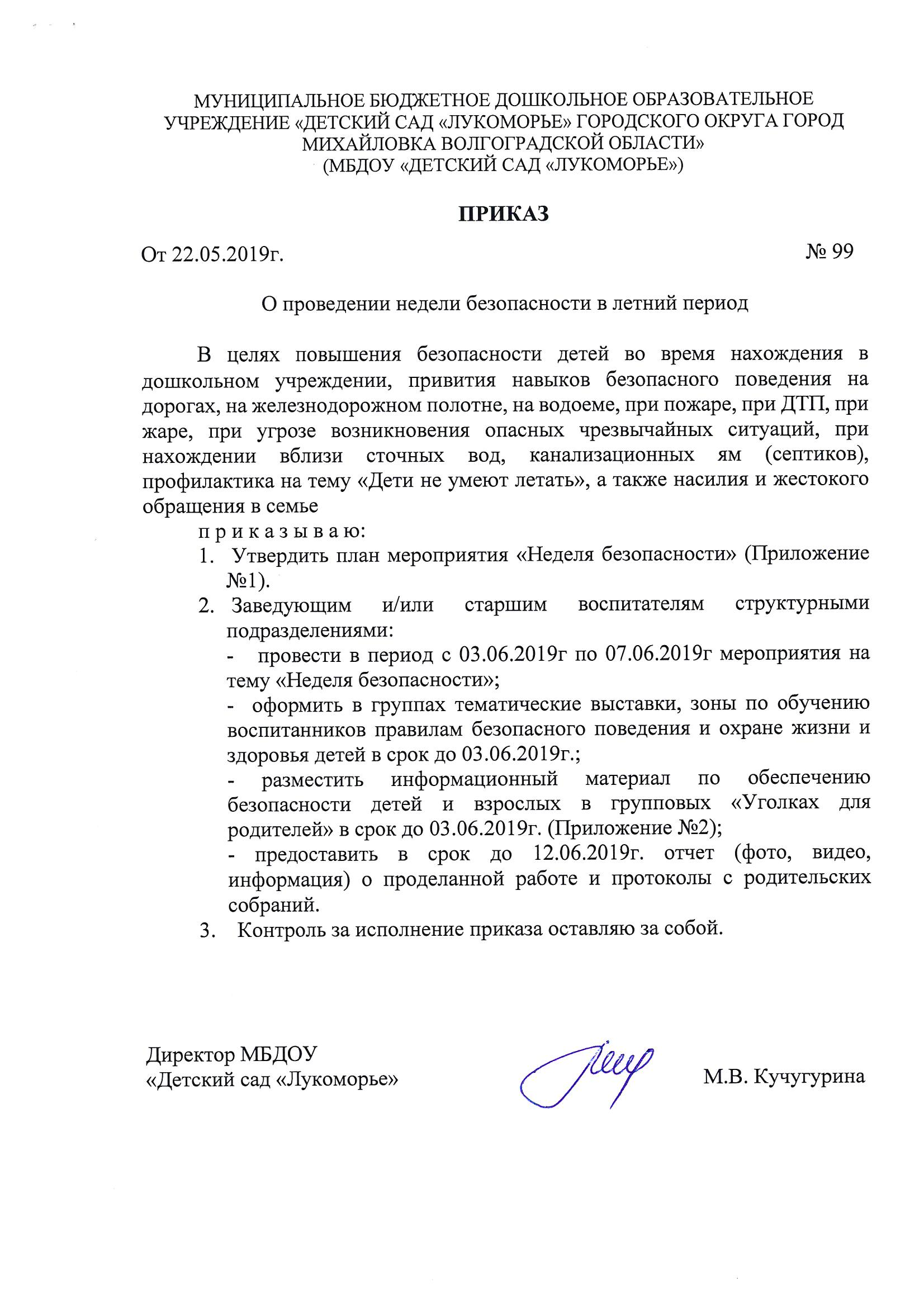 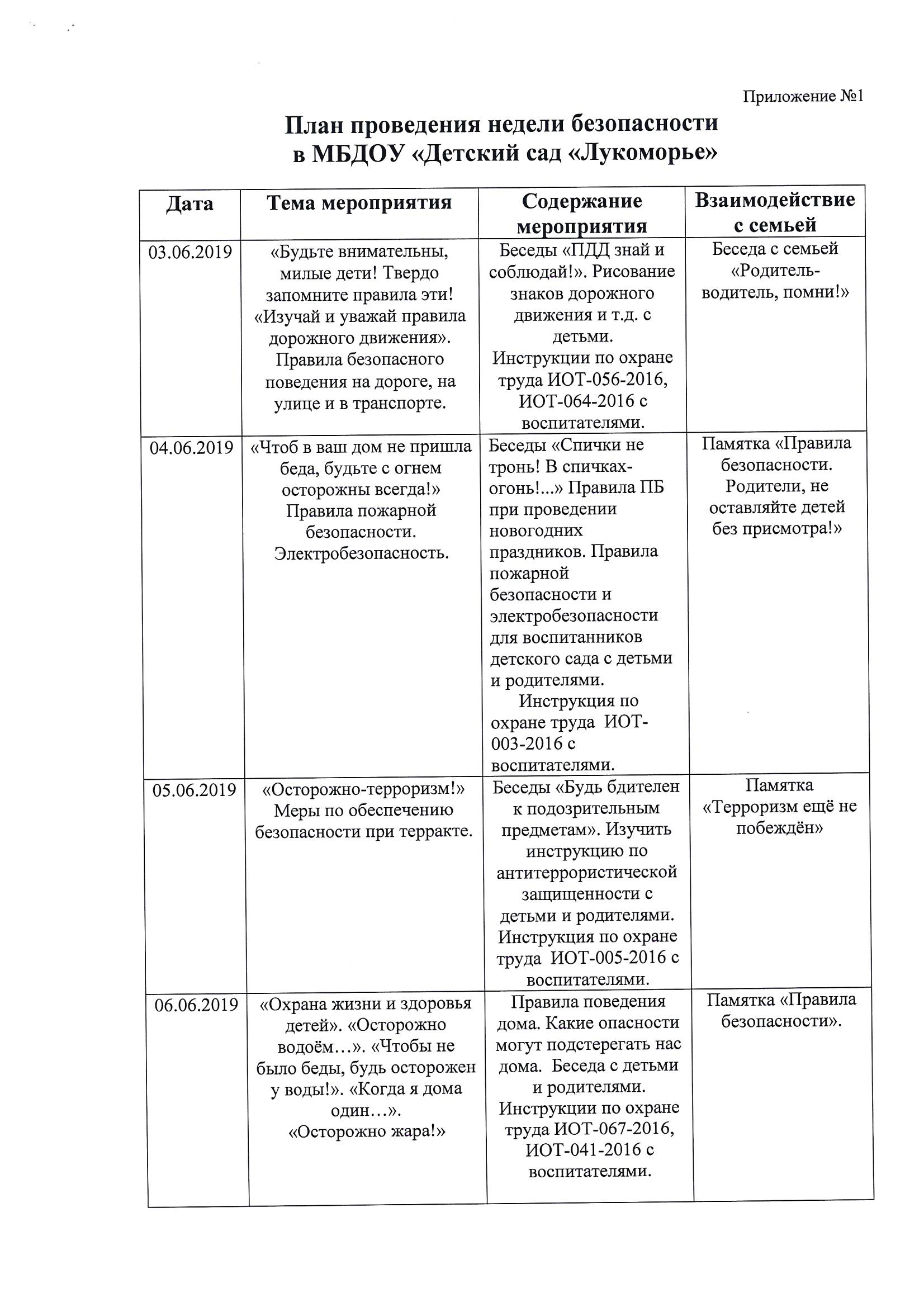 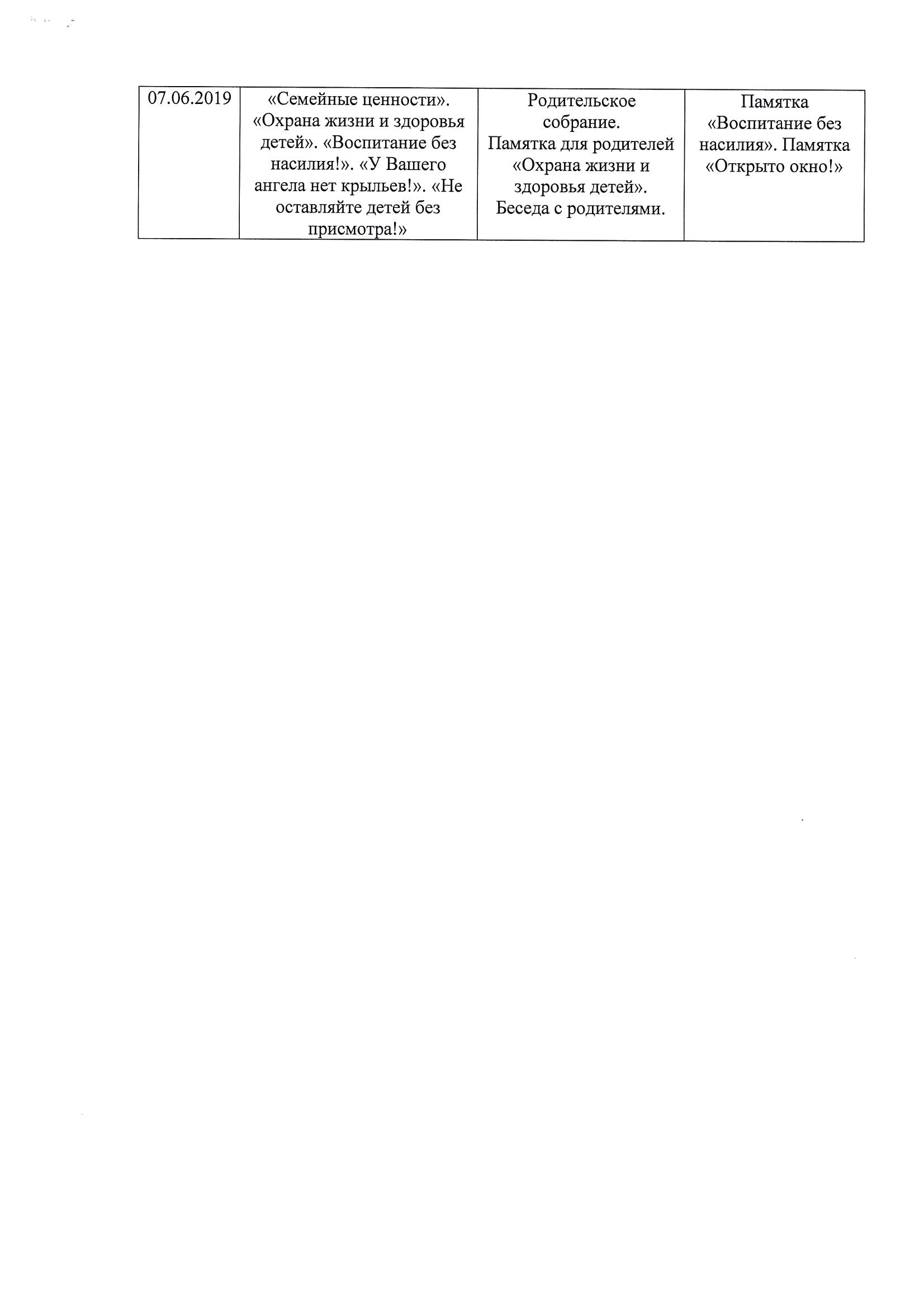  Приложение  № 2 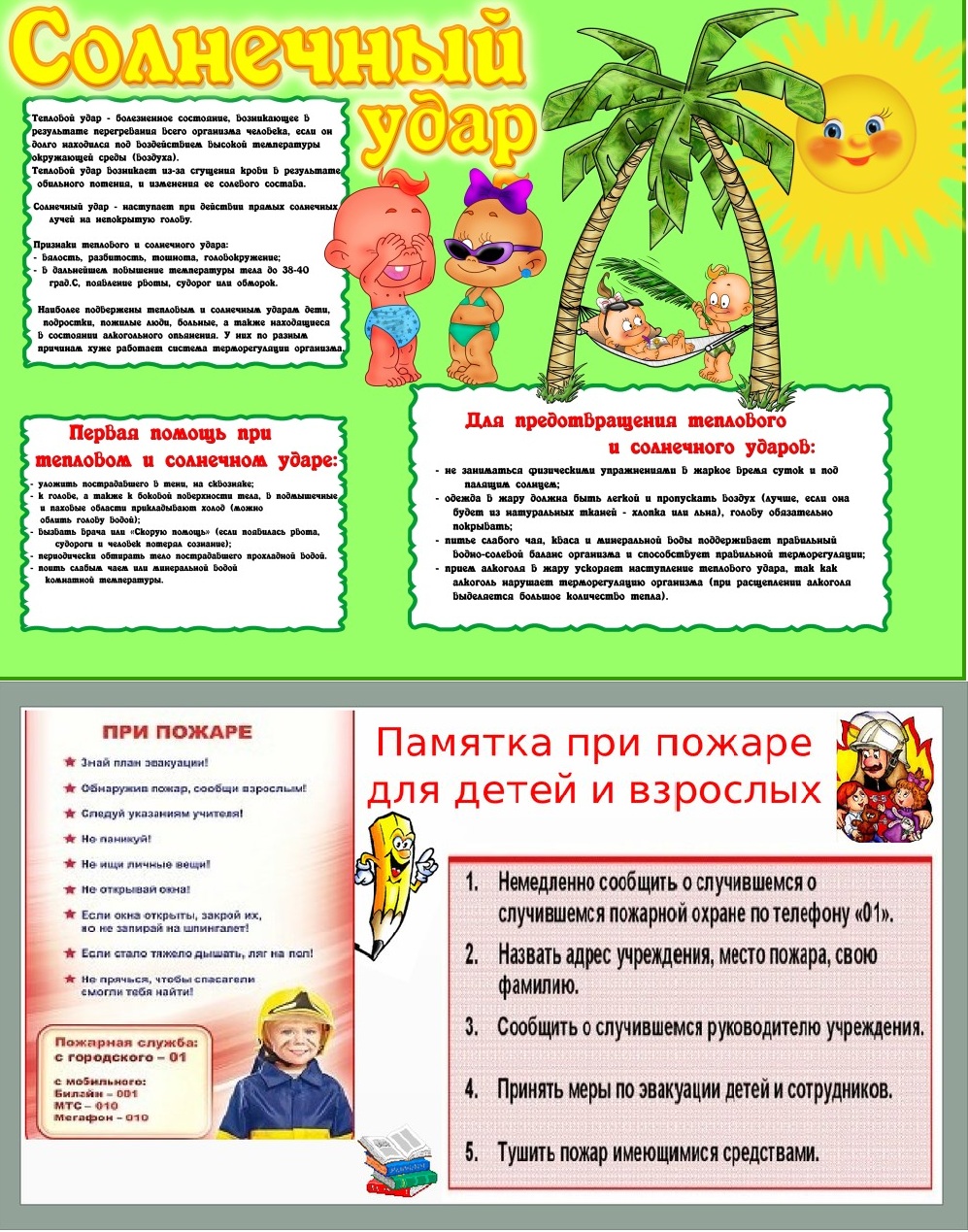 Приложение 2 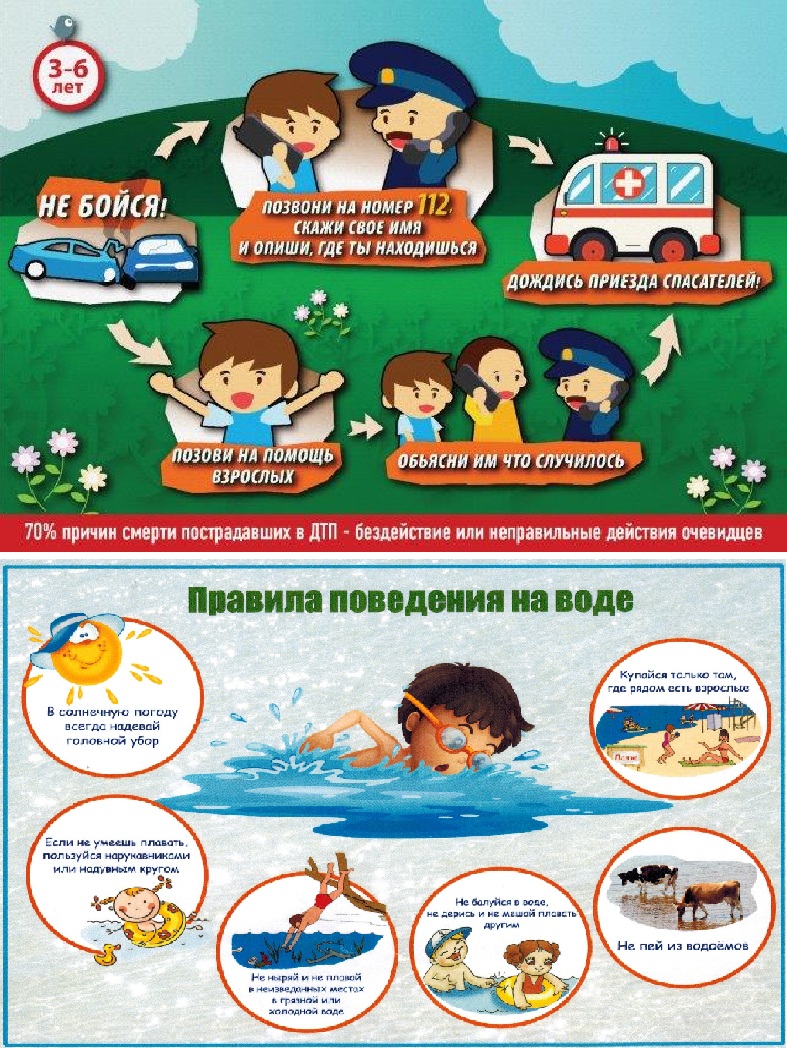 Приложение 2 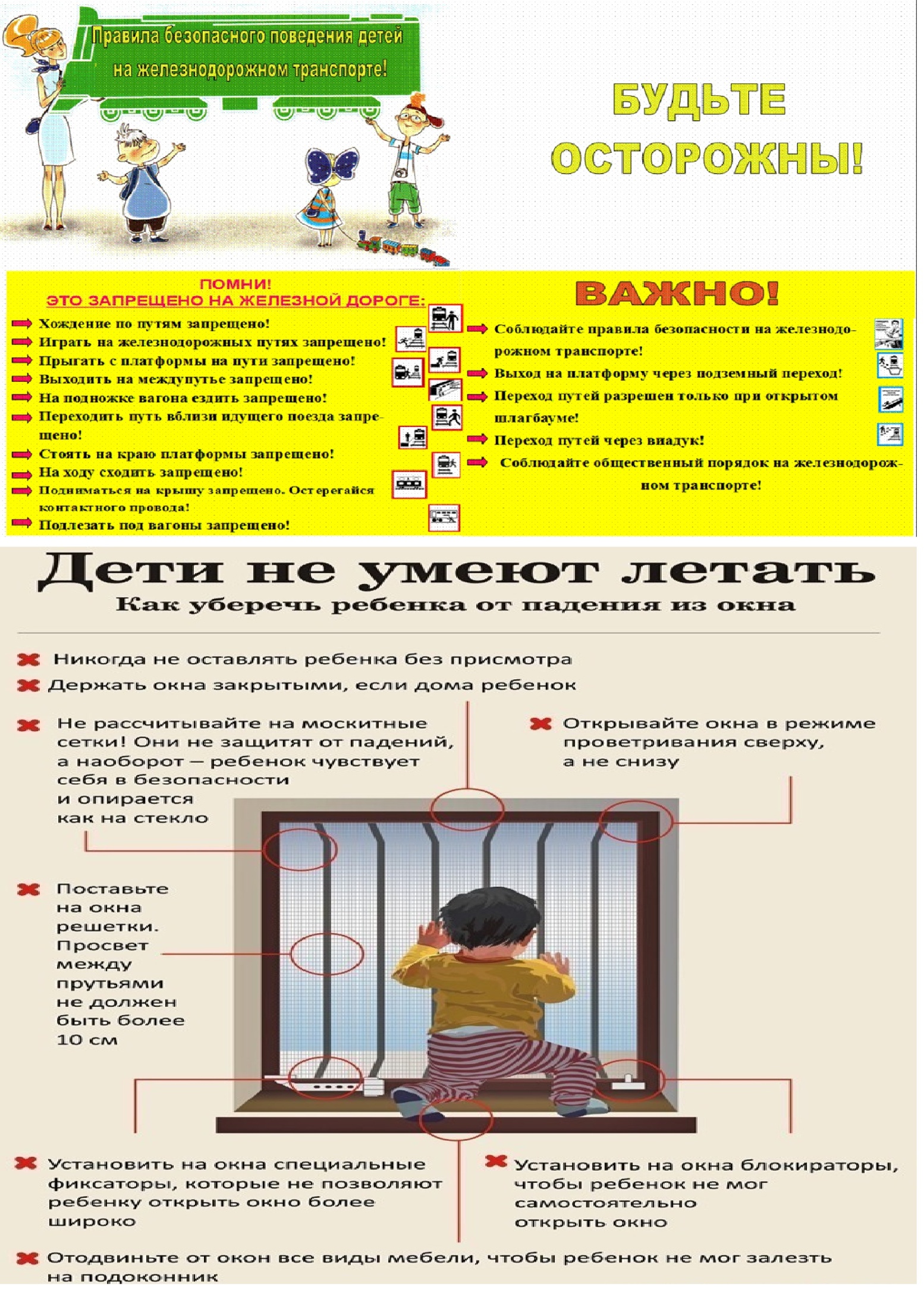 